Sport VlaanderenArenbergstraat 5, 1000 Brusselkics@sport.vlaanderen / www.sport.vlaanderenDeze publicatie kwam tot stand in samenwerking met Stibbe, Sensoa, Vlaamse Sportfederatie en Internationaal Centrum Ethiek in de Sport.Deze informatie is vrij beschikbaar voor de sportsector en mag niet verkocht worden.Dit zijn modeldocumenten die best aangepast of aangevuld kunnen worden naargelang de noden en specificiteit van de desbetreffende sportorganisatie, of geïntegreerd met bestaande gedragscodes. 0.	DE VERSCHILLENDE VORMEN VANGRENSOVERSCHRIJDEND GEDRAG Grensoverschrijdend gedrag in sport is een koepelterm voor diverse vormen van zowel seksueel, psychisch als fysiek grensoverschrijdend gedrag. Daarnaast nemen we ook pesten en verwaarlozing mee in beschouwing. Psychisch grensoverschrijdend gedrag komt het vaakst voor en vertoont heel wat overlap met de andere vormen. Wanneer in de gedragscodes verwijzingen zijn naar grensoverschrijdend gedrag, dan houdt dit volgende zaken in, maar is dit niet gelimiteerd tot: Psychisch grensoverschrijdend gedrag:Dit is elke vorm van grensoverschrijdend gedrag waarbij een persoon psychisch wordt bedreigd of aangevallen. Dit zijn ongewenste handelingen waarbij je wordt gekleineerd, vernederd, uitgescholden, tot zondebok gemaakt, afgewezen, geïsoleerd en bedreigd, genegeerd, geen aandacht en steun krijgen of elke andere behandeling die het gevoel van identiteit, waardigheid en eigenwaarde kan verminderen. Seksueel grensoverschrijdend gedrag: Dit is elke vorm van ongewenst verbaal, non-verbaal of lichamelijk gedrag met een seksuele connotatie dat als doel of gevolg heeft dat de waardigheid van een persoon wordt aangetast of een bedreigende, vijandige, beledigende, vernederende of kwetsende omgeving wordt gecreëerd.Dit omvat, maar is niet beperkt tot, seksuele uitbuiting, seksuele inmenging, uitnodiging tot seksuele aanrakingen, onfatsoenlijke blootstelling, voyeurisme en niet consensuele verspreiding van seksuele / intieme beelden. Seksuele mishandeling omvat ook seksuele intimidatie en (cyber)stalking van seksuele aard. Fysiek grensoverschrijdend gedrag: Dit is elke opzettelijke en ongewenste handeling waarbij een persoon fysiek wordt bedreigd of aangevallen die fysiek trauma of letsel veroorzaakt, waaronder zaken als ongepaste trainingsbelastingen, gedwongen dopinggebruik, verplicht trainen wanneer men pijn lijdt, slaan, schoppen, bijten, toebrengen van brand- of snijwonden, krabben, schudden,… Verwaarlozing: Dit is het verzuim van een coach of een andere persoon met een zorgplicht jegens een sporter of andere betrokkene binnen de club om een minimumniveau van zorg aan de ander te verlenen, waardoor schade wordt veroorzaakt, schade kan worden veroorzaakt of een dreigend gevaar voor schade ontstaat. Hierbij denken we aan inadequate medische zorg geven, inadequate begeleiding en ondersteuning, gebrek aan geschikt materiaal en onveilige sportomstandigheden zoals het niet toepassen van sportveiligheidsuitrusting en -regels in de trainings- en wedstrijdomgeving. Pesten:Bij pesten zien we ongewenst, herhaald en opzettelijk agressief gedrag optreden, meestal onder leeftijdsgenoten en gekenmerkt door een ongelijke (of als ongelijk ervaren) machtsverhouding. I.	GEDRAGSCODE VOOR DE SPORTCLUBBESTUURDERI.A. 	Toepassingsgebied van deze gedragscode Deze gedragscode is van toepassing op het gedrag van een sportclubbestuurder tijdens zaken, activiteiten en evenementen van de sportclub, met inbegrip van, maar niet beperkt tot, wedstrijden, trainingen, trainingskampen, reizen in verband met de activiteiten,… Deze gedragscode is ook van toepassing op het gedrag van een sportclubbestuurder buiten de zaken, activiteiten en evenementen van de sportorganisatie wanneer dit gedrag de relaties binnen de sportcontext negatief beïnvloedt en schadelijk is voor het imago en de reputatie van de club.De sportclubbestuurder die deze code schendt, kan worden onderworpen aan passende disciplinaire maatregelen overeenkomstig het discipline- en klachtenbeleid van de sportclub. I.B.	Doelstelling van de gedragscode voor de sportclubbestuurderBen jij je er als bestuurder van bewust dat je een belangrijke factor bent voor het bepalen van de cultuur binnen de club? Je hebt de verantwoordelijkheid om voor ieder lid een zo veilig mogelijke omgeving te creëren, waar iedereen zichzelf mag zijn, op zijn of haar niveau. Geef daarom het goede voorbeeld en pas onderstaande gedragsregels toe. Deze gedragsregels draaien allemaal rond kernwaarden die wij als sportorganisatie hoog in het vaandel dragen, zoals respect, integriteit, loyaliteit, discretie en fair-play. De sportorganisatie wil met volgende gedragsregels bepalen welk gedrag binnen de club past om deze waarden uit te dragen. Van jou wordt verwacht dat je ernstig handelt in het belang van de sportorganisatie en dat je je bewust bent van jouw voorbeeldfunctie, waarbij het er niet toe doet of je er al dan niet een vergoeding voor ontvangt. I.C.	De gedragsregels voor de sportclubbestuurder In het bijzonder respecteer je minstens de volgende gedragsregels.Je toont sportiviteit, respect en fair-play ten aanzien van clubleden, tegenstrevers, trainers, scheidsrechters en supporters, ongeacht hun geslacht, gender, culturele achtergrond, geaardheid, herkomst, sociale status, handicap, geloof of levensbeschouwing, politieke of syndicale overtuiging, taal of gezondheidstoestand.Je zorgt voor een gezonde, ethische en veilige sportomgeving. Je creëert een omgeving en een sfeer, waarin veiligheid gewaarborgd is (en ook zo wordt ervaren) en je houdt je aan de veiligheidsvoorschriften. Je bent open en alert voor waarschuwingssignalen op dit vlak en zal dit ook meedelen aan de betrokkenen die hiervoor instaan. Je kent en handelt naar de regels en richtlijnen, informeert de sporter en begeleiders erover (door ze bv. deel te laten nemen aan informatiemomenten) en ziet erop toe dat de reglementen, regels, gedragscode en andere normen door iedereen worden toegepast. Je gaat zorgvuldig en correct om met vertrouwelijke informatie. Je zal bestuursbesluiten goed onderbouwen, zodat men begrip heeft voor de gekozen richting en steeds een correcte belangenafweging maken. Je bent een voorbeeld voor anderen en onthoud je van gedragingen en uitlatingen waardoor de sport in diskrediet wordt gebracht. Je gedraagt je hoffelijk en respectvol en je onthoudt je van beledigende opmerkingen. Dit geldt zowel bij rechtstreekse contacten met anderen, als bij het gebruik van communicatiekanalen zoals sociale media, apps of internet, of het maken van geluids- of beeldmateriaal.Je respecteert de waardigheid van elke persoon, sluit niemand uit en zal geen discriminerende, kleinerende of intimiderende opmerkingen maken en gedragingen stellen. Je maakt geen onderscheid naar godsdienst, levensovertuiging, politieke gezindheid, vermeend ras, geslacht, gender, seksuele oriëntatie, culturele achtergrond, leeftijd, beperking of andere kenmerken. Je bent je bewust van machtsongelijkheid en (soms ook) afhankelijkheid en misbruikt deze positie niet. Je gebruikt jouw positie niet om op onredelijke of ongepaste wijze macht uit te oefenen. Informatie wordt gebruikt voor het doel van de organisatie en niet voor eigen gewin of ten gunste van anderen, zeker wanneer deze informatie vertrouwelijk is. Je voorkomt belangenvermenging of de schijn van belangenvermenging. Je vervult geen bezoldigde of onbezoldigde nevenfuncties of gaat geen financieel belang aan die in strijd zijn, of kunnen zijn met jouw functie. Je bent transparant inzake financiële belangen in andere organisaties en nevenfuncties. Je voorkomt bij samenwerkingsvormen en -relaties de schijn van bevoordeling in strijd met eerlijke concurrentieverhoudingen. Je tracht te komen tot een situatie waarin de sportorganisatie intern en extern handelt met personen en organisaties die van onbesproken gedrag zijn. Je neemt geen gunsten, geschenken, diensten of vergoedingen aan om iets te doen of na te laten wat in strijd is met de integriteit van de sport. Wanneer iets wordt aangeboden om iets te doen of na te laten, zal je dit onmiddellijk melden aan de Club API.Je stelt nooit informatie beschikbaar aan derden die nog niet openbaar gemaakt is en kan worden gebruikt voor het plaatsen van weddenschappen. Je wedt niet op de sportwedstrijden en sportcompetitie van de sportvereniging en doet op geen enkel mogelijke manier mee aan wedstrijdvervalsing of enige vorm van corruptie. Je drinkt geen alcohol, rookt niet en gebruikt geen drugs in de nabije aanwezigheid van minderjarige sporters. Je waakt erover dat de sport wordt georganiseerd en beoefend op een manier waarbij de gezondheid van de sporter en het correct ethisch handelen gewaarborgd wordt, altijd en overal. Hierbij zorg je ervoor dat de regels en reglementen gekend zijn en gerespecteerd worden. I.D.	Specifieke gedragsbepalingen omtrent grensoverschrijdend gedrag De lichamelijke, psychische, sociale en seksuele integriteit van iedereen binnen de sportorganisatie dient te worden gerespecteerd en gedrag die hiermee niet in overeenstemming is, moet worden afgekeurd. Elke overtreding op deze specifieke gedragsbepalingen, evenals elk misdrijf dat gepleegd wordt, kan tuchtrechtelijk gesanctioneerd worden. Dit betekent dat je bijvoorbeeld kan ontzet worden uit jouw functie of uitgesloten kan worden van de sportorganisatie of van activiteiten die door de sportorganisatie georganiseerd worden. Er dient extra aandacht te worden geschonken aan het beschermen en respecteren van fysieke, psychische en seksuele integriteit van de sporter.  (meldingen van) grensoverschrijdend gedrag neem je ernstig.Je spant je in om het onderwerp integriteit bespreekbaar te maken en te houden. Je zorgt voor een bepaalde mate van alertheid in de organisatie voor onbehoorlijk of grensoverschrijdend gedrag en stimuleert het melden ervan. Je zal jouw bestuurstaken correct uitvoeren zodat geen gelegenheid ontstaat voor seksueel, psychisch en fysiek grensoverschrijdend gedrag.Je treedt adequaat op tegen het schenden van regels, waarden en normen door sporters, begeleiders, bestuurders en anderen en zal steeds jouw verantwoordelijkheid nemen om de nodige acties te stellen om dit naar de toekomst toe tegen te gaan.Je neemt niet deel aan seksueel, psychisch of fysiek grensoverschrijdend gedrag, noch zal je anderen daartoe aanmoedigen.Je zal elke vorm van seksueel, psychisch of fysiek grensoverschrijdend gedrag waarvan je op de hoogte wordt gesteld of getuige van bent, onmiddellijk (laten) stoppen en de nodige hulp (laten) bieden aan het slachtoffer. Je zal geen seksueel of erotisch geladen sfeer creëren (door woord, gedrag, vertoning filmbeelden, aankleding omgeving, etc.). Je zal je onthouden van ongewenst seksueel getinte opmerkingen, schunnigheden, ontboezemingen over eigen of andermans seksleven, psychische beledigingen,… via eender welk communicatiemiddel.Je creëert geen psychisch onveilige sfeer (door te kleineren, beledigen, chanteren,..) en laat anderen eveneens niet toe om zo’n sfeer te laten ontstaan. Je onthoudt je ervan opmerkingen over gewicht en voeding te geven aan sporters, aangezien dit negatieve consequenties met zich kan meebrengen en een verstoord eetgedrag bij hen kan opwekken. Je zal geen sporter of sportbegeleider dwingen iemand op te stellen die niet aan de medische of fysieke eisen voldoet om te participeren in trainings- of wedstrijdomstandigheden met als enige doelstelling sportieve ambities na te streven. Je mag niet ingaan op seksuele/erotische verlangens of fantasieën van een seksueel minderjarige sporter (< 18 jaar).Je zal onmiddellijk melding doen van een incident of situatie m.b.t. seksueel, psychisch of fysiek grensoverschrijdend gedrag bij de Club-API. Je mag anderen (zoals een sporter of andere begeleider) niet ontmoedigen of beletten om melding te doen of een klacht in te dienen inzake elke vorm van grensoverschrijdend gedrag. Je zal je ervan onthouden de sporter te behandelen op een wijze die de sporter in zijn/haar waardigheid aantast én verder in het privéleven van de sporter door te dringen. Je zal tijdens trainingen, stages, wedstrijden en reizen gereserveerd en met respect omgaan met de sporter in de ruimten waarin de sporter zich bevindt, zoals de kleedkamer of de slaapkamer. Zo zal je:Je niet onnodig en/of zonder toestemming van de sporter bevinden in of naar binnen kijken/gluren in ruimtes die door de sporter worden gebruikt als privéruimtes, zoals douches, kleedkamers, toiletten, slaapkamers en soortgelijke ruimtes, waarin de sporter mag veronderstellen zich te kunnen gedragen alsof men alleen en ongezien is.De sporter niet bij herhaling of op systematische wijze privé alleen thuis of een andere afgezonderde plaats uitnodigen wanneer deze ontmoeting vanuit jouw begeleidingstaak niet nodig is en/of elders kan worden georganiseerd, zoals in een clubgebouw of een publieke gelegenheid.De sporter op geen enkele wijze systematisch isoleren en niet systematisch een één-op-één relatie realiseren, zonder dat daar sporttechnische redenen voor zijn.Je zal je onthouden van elke vorm van seksueel, emotioneel of fysiek machtsmisbruik of intimidatie tegenover de sporter. Zo zal je:Geen dwang uitoefenen of op enigerlei wijze misbruik maken van het machtsverschil dat bestaat tussen jou en de sporter, met het kennelijke oogmerk de sporter tot seksuele handelingen te dwingen, daartoe te verleiden of over te halen, of die te dulden of de psychische integriteit van anderen in gevaar te brengen door intimidatie. Geen (im)materiële voordelen of vergoedingen geven met de kennelijke bedoeling tegenprestaties te vragen, noch op seksueel vlak noch op fysisch of psychisch vlak waarbij grenzen duidelijk overschreden worden. Je zal meewerken aan het intern / extern (voor)onderzoek en de interne tuchtprocedure die naar aanleiding van een aangifte m.b.t. enige vorm van grensoverschrijdend gedrag bij een tuchtcommissie of onderzoeksinstantie aanhangig is. Je zal gevolg geven aan een oproeping voor de tuchtcommissie.Handtekening bestuurder:________________________
[naam][gelieve jouw handtekening te laten voorafgaan door de handgeschreven vermelding: “gelezen en goedgekeurd”]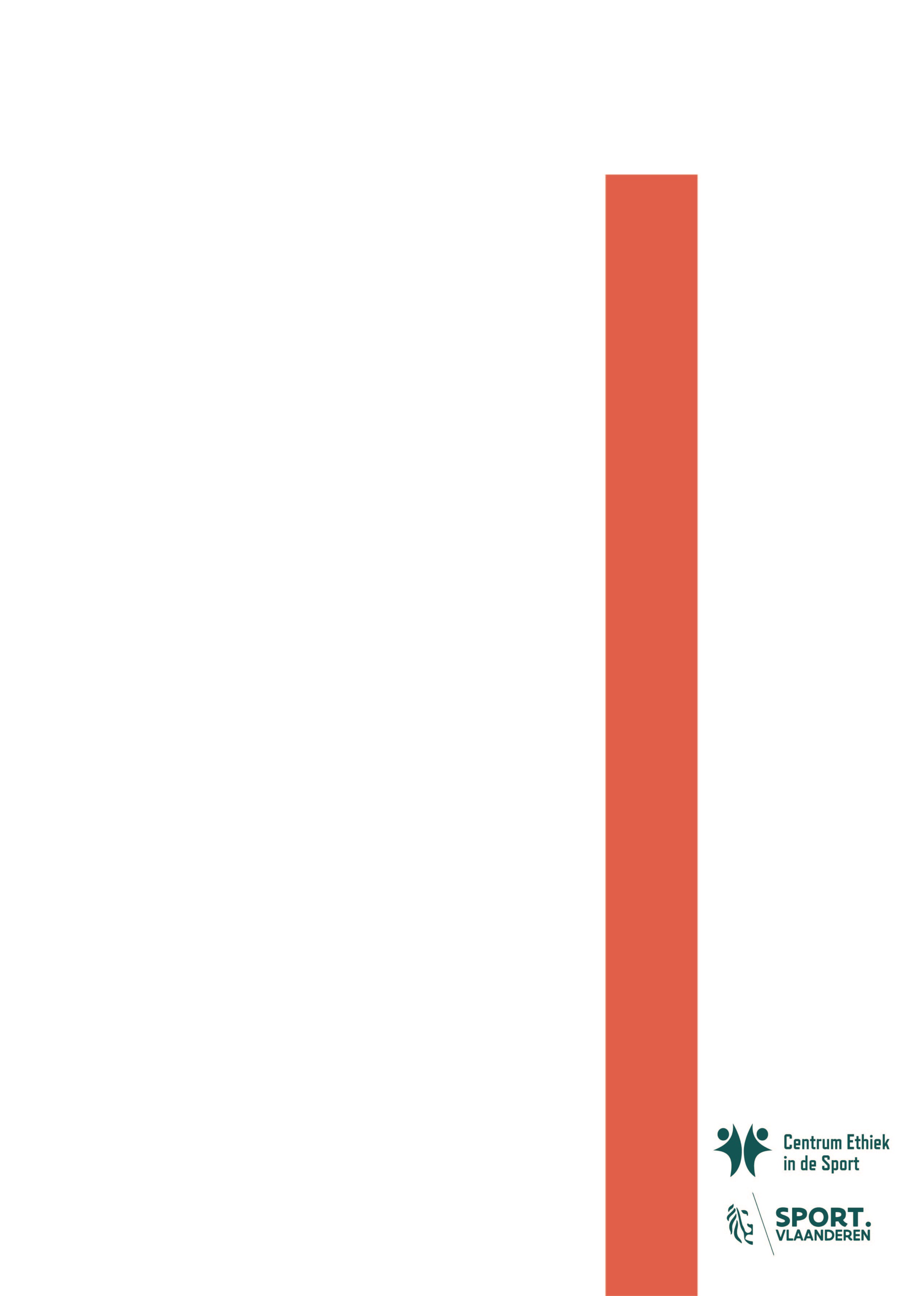 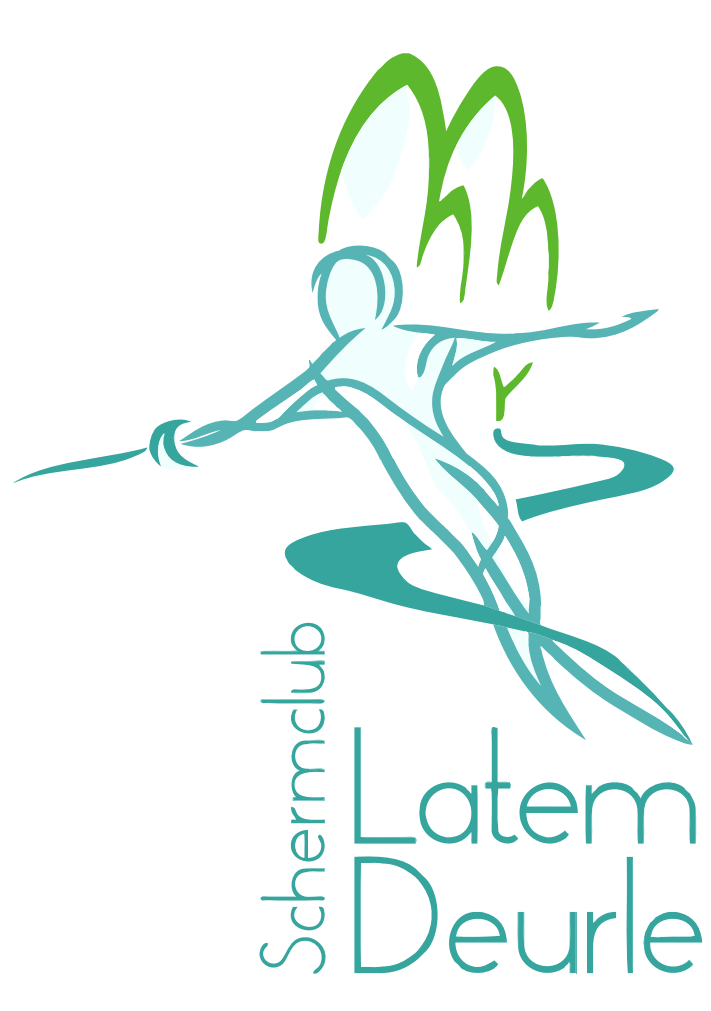 